Projekt Razmjena straničnikaStraničnici  promoviraju HrvatskuUčenici OŠ Vladimir Nazor Budinščina uključili su se u Projekt  Razmjene straničnika (Bookmark Exhange Project)koji je organizirala Međunarodna udruga školskih knjižničara (IASL) s temom Zašto volim svoju školsku knjižnicu- Inovacija, informacija i utjecaj školske knjižnice. Učenici Škole izrađivali su straničnike za učenike iz Londona. Dogovorili smo da svaki straničnik ima nekoliko informacija o Hrvatskoj: s jedne strane ime zemlje iz koje dolazi (Hrvatska, odnosno Croatia) ,logo  i web adresu Škole, a na drugoj strani učenici su oslikavali: hrvatske gradove , građevine i dvorce , nacionalne parkove, otoke, književnike i njihova djela, hrvatske znanstvenike i njihove izume, kravatu, grb , drvene tradicijske igračke, licitarska srca, Bašćansku ploču i glagoljicu…Izrađujući straničnike  učenici su „otkrivali“  svoju domovinu, a učenike iz Londona potaknuli da Lijepu Našu bolje upoznaju i posjete…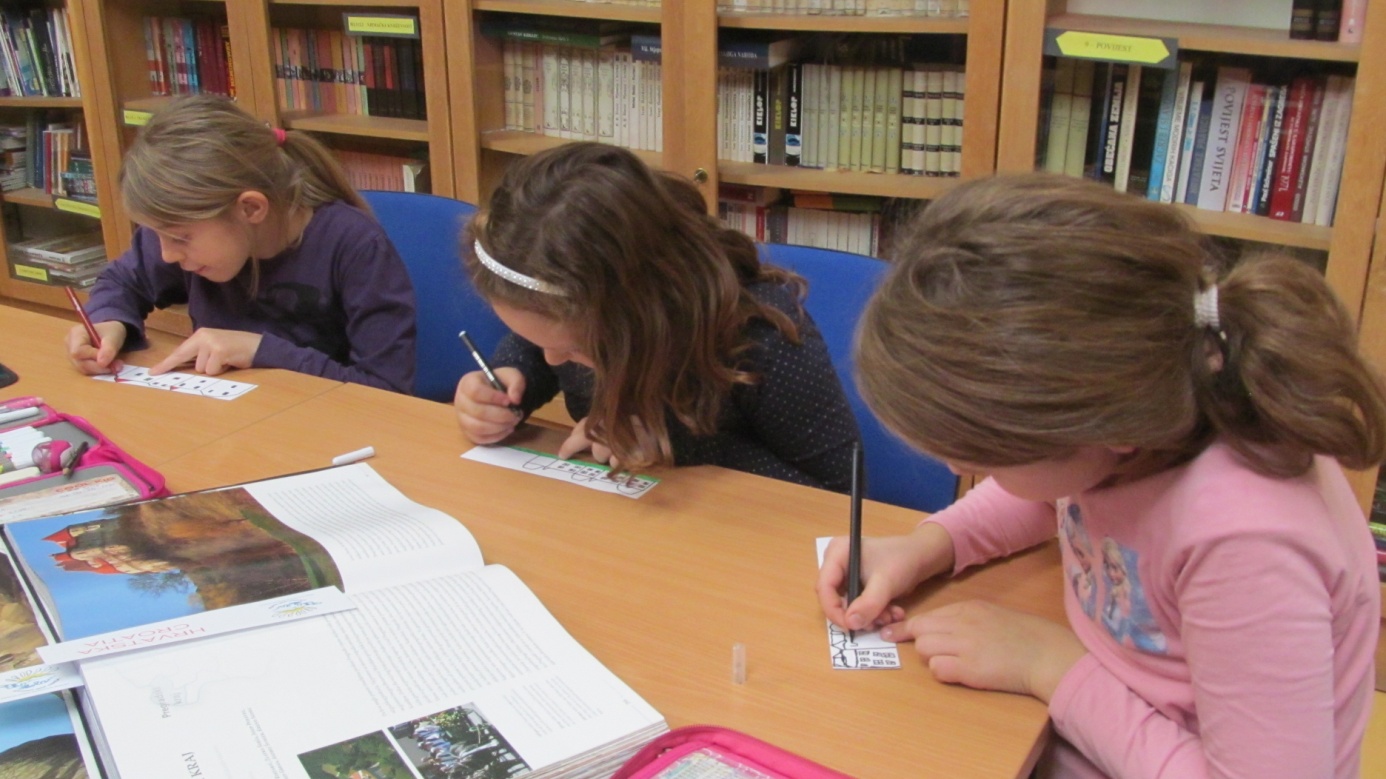 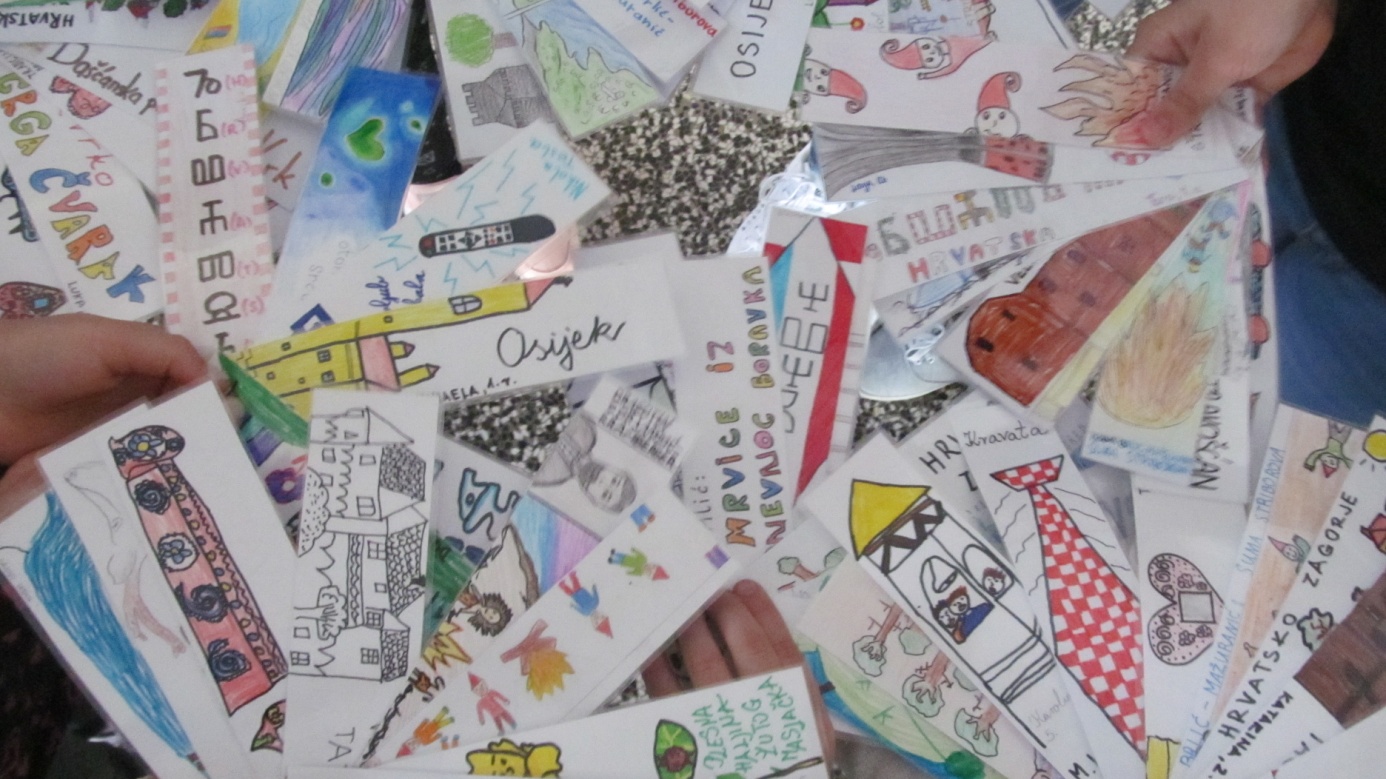 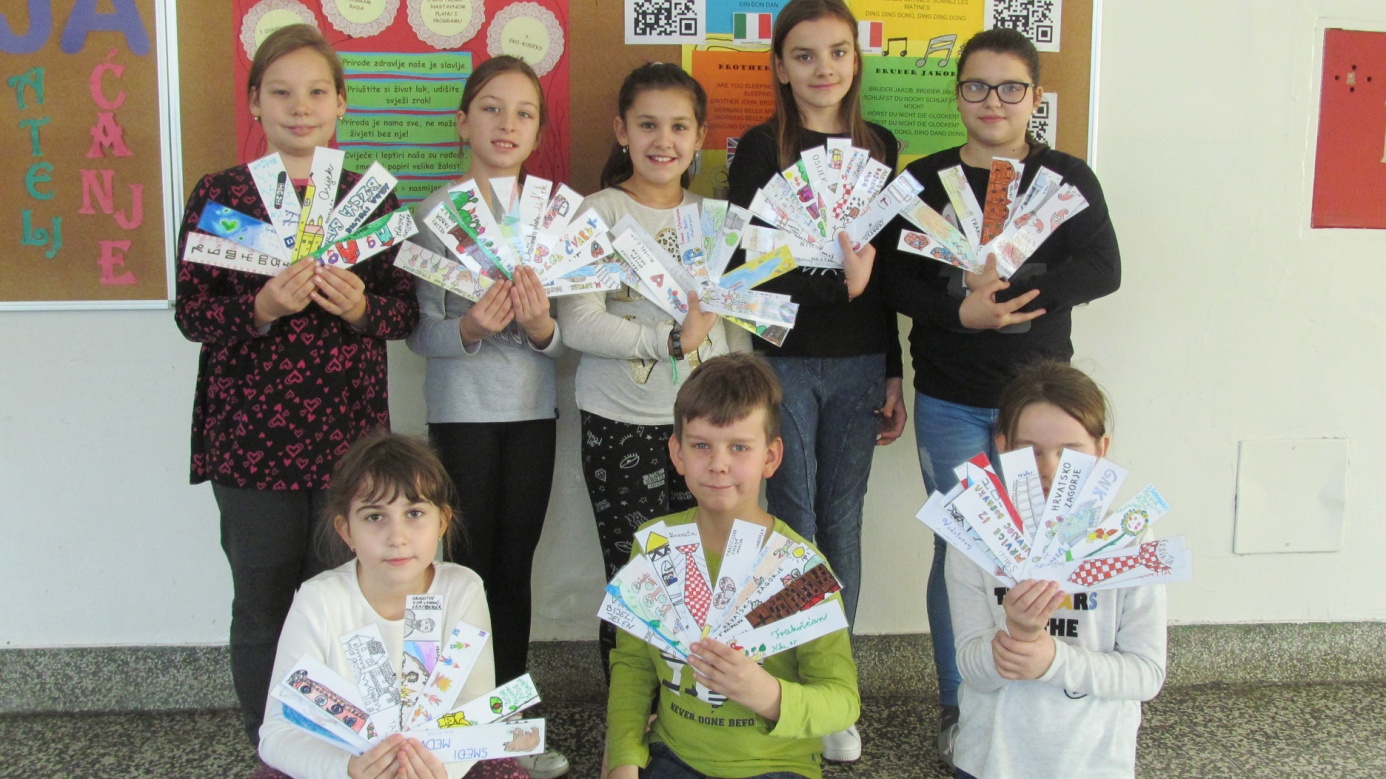 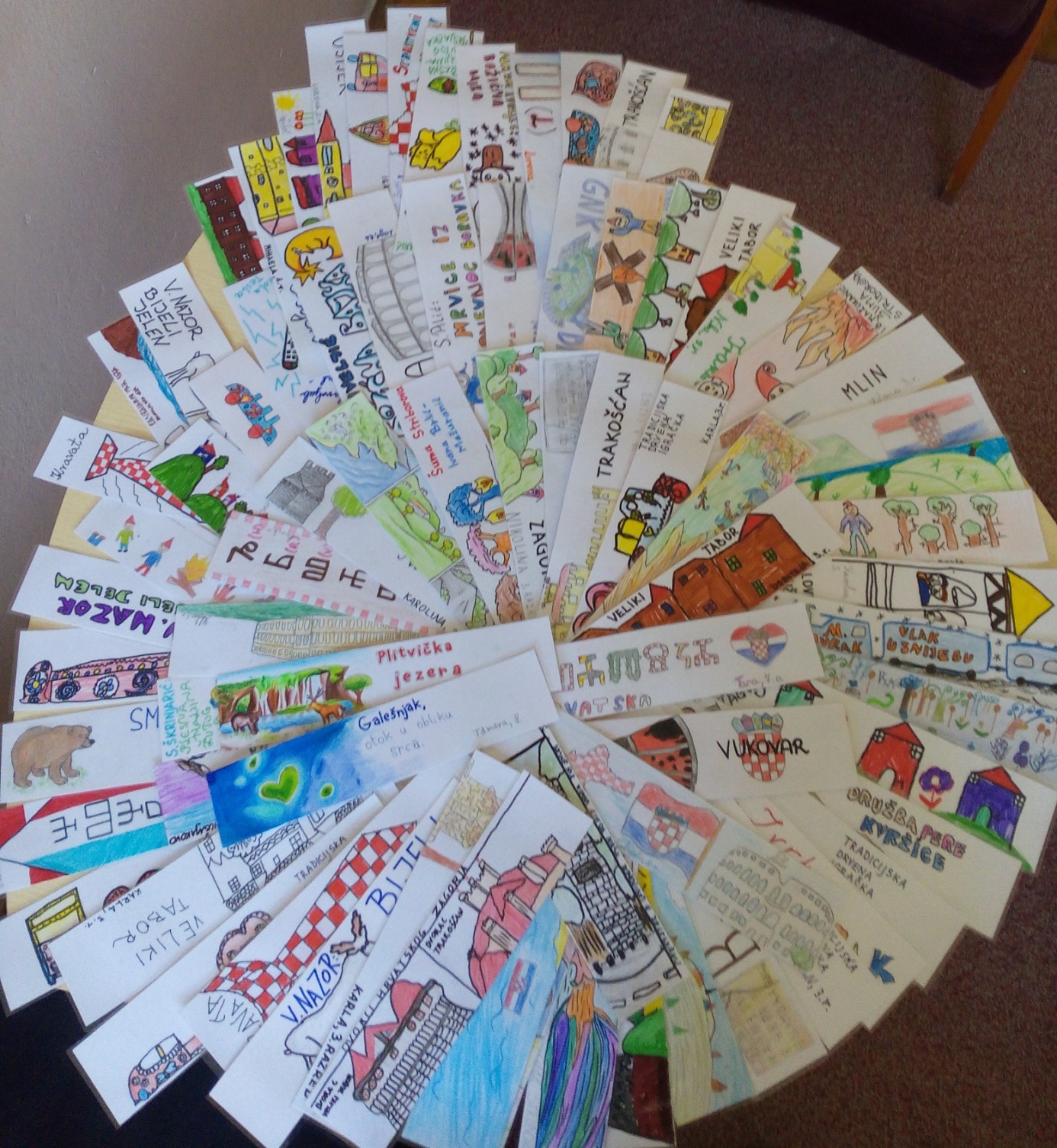 